ПРОЕКТ ПРОГРАММЫлагеря с дневным пребыванием детей «РАДУГА ДЕТСТВА»МАОУ «СОШ №3»Северодвинск, 2023УПРАВЛЕНИЕ ОБРАЗОВАНИЯ АДМИНИСТРАЦИИ СЕВЕРОДВИНСКАМуниципальное автономное общеобразовательное учреждение«СРЕДНЯЯ ОБЩЕОБРАЗОВАТЕЛЬНАЯ ШКОЛА № 3имени героя Советского Союза Константина Матвеевича Трухинова»(МАОУ «СОШ № 3»)ПРОГРАММАлетнего оздоровительного лагеря с дневным пребыванием«РАДУГА ДЕТСТВА»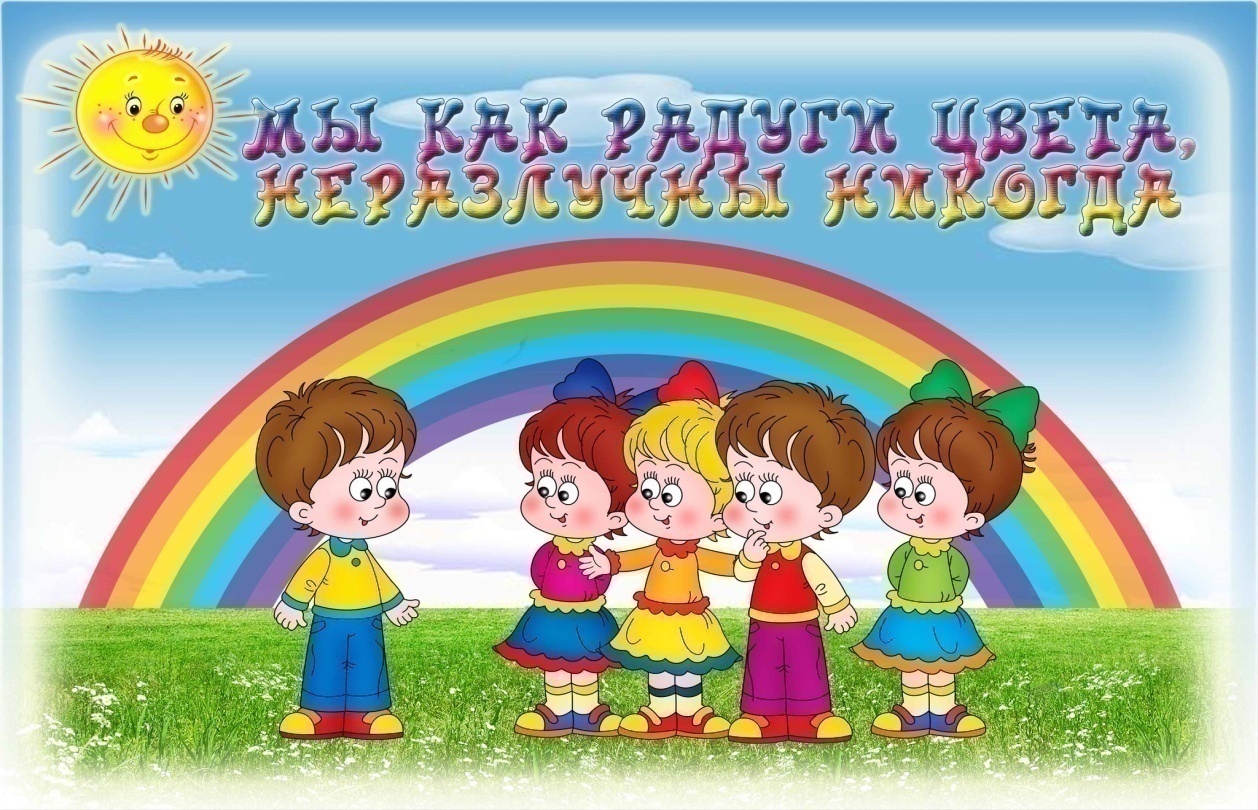 Срок реализации: 1 смена 2023 г.г. Северодвинск, ул.Железнодорожная, д.21В2023 годПАСПОРТ ПРОГРАММЫ1. ПОЯСНИТЕЛЬНАЯ ЗАПИСКАЛетние каникулы составляют значительную часть свободного времени детей. Этот период как нельзя более благоприятен для развития их творческого потенциала, совершенствования личностных возможностей, приобщения к ценностям культуры, вхождения в систему социальных связей, воплощения собственных планов, удовлетворения индивидуальных интересов в личностно значимых сферах деятельности.Летний лагерь – это новый образ жизни детей, новый режим с его особым романтическим стилем и тоном. Это жизнь в новом коллективе, это, наконец, новая природосообразная деятельность. Ведь не зря в известной песне О. Митяева поется: «Лето – это маленькая жизнь!», а значит, прожить ее нужно так, чтобы всем – и детям, и тем, кто будет организовывать отдых, было очень здорово. Это время игр, развлечений, свободы в выборе занятий, снятия накопившегося за год напряжения, восполнения израсходованных сил, восстановления здоровья. Это период свободного общения детей. Актуальность программы - правильная организация деятельности детского лагеря как неотъемлемой части досуга (отдыха) детей в летнее время.Значимость летнего периода для оздоровления и воспитания детей, удовлетворения детских интересов и расширения кругозора невозможно переоценить. Проблемы организации летнего оздоровительного отдыха вытекают из объективных противоречий:- между потребностью семьи и государства иметь здоровое, сильное подрастающее поколение и неудовлетворительным состоянием здоровья современных детей;- педагогической заботой, контролем и желанием детей иметь свободу, заниматься саморазвитием, самостоятельным творчеством.Программа летнего лагеря ориентирована на создание социально значимой  среды, дополняющей и корректирующей семейное воспитание ребенка.Программа включает в себя разноплановую деятельность, объединяет различные направления оздоровления, образования, воспитания в условиях лагеря.Погружая ребенка в атмосферу лагеря, мы даем ему возможность открыть в себе положительные качества личности, ощутить значимость собственного «я»; осознать себя личностью, вызывающей положительную оценку в глазах других людей; повысить самооценку; выйти на новый уровень общения, где нет места агрессии и грубости.Пребывание детей в лагере, предполагающее ежедневное соблюдение ритуалов здорового образа жизни, подкрепленное доступными интересными объяснениями тех или иных фактов и факторов ЗОЖ, может стать хорошей основой для изменения именно образа жизни ребят. 2. ЦЕЛЕВОЙ БЛОКНаходясь в лагере дневного пребывания, дети ежедневно включаются в оздоровительный процесс, для которого характерны: упорядоченный ритм жизни, режим питания, закаливание, поддержка мышечного и эмоционального тонуса. Результатом осуществления оздоровительного направления является формирование потребности в здоровом образе жизни.Исходя из вышесказанного, мы ставим для себя следующую цель и задачи:Цель – создание условий для полноценного отдыха, оздоровления детей, развития их внутреннего потенциала, содействия формированию ключевых компетенций воспитанников на основе включения их в разнообразную, общественно значимую и личностно привлекательную деятельность, содержательное общение и межличностные отношения в разновозрастном коллективе, развитие творческих способностей детей.Задачи: Способствовать укреплению здоровья детей посредством посещения оздоровительных процедур, использования здоровьесберегающих техник и технологий.Способствовать развитию и совершенствованию речевой деятельности посредством игровой развивающей речевой деятельности.Развивать двигательную, познавательную, игровую, речевую, творческую активность детей путем включения в разнообразные виды деятельности, культурно-досуговые и спортивно-оздоровительные мероприятияФормировать представления о здоровом образе жизни и навыки ЗОЖ.Формировать у детей коммуникативные навыки, навыки коллективного сотрудничества и навыки толерантного поведения.Способствовать патриотическому воспитанию детей путем включения в подготовку и проведение мероприятий, посвященных Дню Победы, Дню России, дню начала ВОВ.Способствовать образованию детей в рамках обозначенных в программе тем на основе познавательно-игровой деятельности.Адресаты программы - Программа универсальна, так как может использоваться для работы с детьми из различных социальных групп, разного возраста, уровня развития и состояния здоровья.Наполняемость ДОЛ «Радуга детства» - 100 детей, 4 отряда.Специфика формирования отрядов строится на целевой направленности деятельности отряда и возрастной категории детей:Отряд оздоровительной направленности с организацией посещения лечебно-профилактических мероприятий в Отделении восстановительного лечения Детской клинической больницы г. Северодвинска (по назначению врача) – разновозрастной. Название отряда «Здоровячок»Отряд профильной направленности по повышению качества владения английским языком на уровне разговорной речи – дети 10-13 лет. Профильная направленность реализуется посредством организации игровых образовательно-развивающих занятий с преподавателем английского языка (ДЮЦ) и реализации повседневных мероприятий с включением общения на английском языке. Название отряда «I love english».Отряд профильной направленности для детей, имеющих трудности в речевом развитии (звуковая культура речи, связная речь, культура разговорной речи, письменная речь) - дети 9-11 лет. Профильная направленность реализуется посредством организации игровых коррекционно-развивающих занятий с учителем-логопедом, проведением коррекционно-речевых мероприятий в течение дня (артикуляционная гимнастика, пальчиковая гимнастика, нейро-игры, гимнастика су-джок, лого-игры и упражнения и т.д.). Название отряда «Речевичок»Отряд социально-коммуникативной направленности для детей 7-8 лет с организацией дневного сна. Социально-коммуникативная направленность  реализуется посредством игровых развивающих занятий с педагогом-психологом, использованием коммуникативных игр и упражнений в режиме дня, посещением комнаты психологической разгрузки. Название отряда «Улыбка».Сроки реализации программы: июнь 2023 (18 дней).Схема управления программойПрограмма разработана директором СОШ №3 и начальником лагеря, который на протяжении всего времени реализации является проводником и координатором идей программы, проводит анализ проделанной работы и вносит соответствующие коррективы, объединяет вокруг себя всех участников смены.Для организации работы по реализации программы смены:проводятся ежедневные утренние планёрки с персоналом лагеря о проведении мероприятий;составляются планы работы, где отражаются и анализируются события и проблемы дня;проводятся анкетирование и тестирование воспитанников на различных этапах смены;оказывается методическая и консультативная помощь педагогам;сотрудники обеспечиваются методической литературой, инструментарием по проведению тренинговых мероприятий, тематических мероприятий и т. д.;проводятся инструктажи с педагогами по охране жизни здоровья; мероприятий по профилактике детского травматизма.Ожидаемые результаты:Количественные результаты реализации программы:100% детей и  их родителей (законных представителей) удовлетворены пребыванием в лагере;100% детей вовлечены в разнообразные виды деятельности и мероприятия;100% детей оздоровительного отряда получили услуги по оздоровлению и укреплению здоровья;Качественные результаты:- повышение социальной активности детей, уверенности в своих силах и способностях;- повышение компетентности детей в вопросах ЗОЖ;- повышение коммуникативной компетентности воспитанников;- приобщение детей к миру духовных ценностей и ориентиров (здоровье, безопасность, дружба, честность, партнёрство, взаимопомощь, самообладание, самореализация).- освоение детьми опыта поведения в таких социальных ролях, как гражданин, патриот, друг / товарищ, помощник / волонтёр, работник, командир / руководитель, подчиненный, созидатель / творец, а также человек, ведущий здоровый активный образ жизни, ценящий безопасность свою и окружающих его людей.В основу построения деятельности в рамках программы лагеря положены следующие принципы:Принцип гуманизации отношений. Построение всех отношений на основе уважения и доверия к человеку, на стремлении привести его к успеху. Через идею гуманного подхода к ребёнку, родителям, сотрудникам лагеря необходимо психологическое переосмысление всех основных компонентов педагогического процесса.Принцип учета возрастных и индивидуальных особенностей детей. Взаимодействие педагогов и детей, разработка программы строится с учетом возрастных особенностей детей, типа ведущей детальности, индивидуально-типологических особенностей детей (пол, тип темперамента, особенности личности, интересов и др.). Принцип демократичности. Во взаимодействии взрослых и детей необходимо соблюдение прав и обязанностей всех участников воспитательно-образовательного процесса. Необходимо учитывать, что в принятии решений должны принимать участие и воспитанники.Принцип комплексности оздоровления и воспитания ребёнка. Реализация данного принципа предполагает чёткое распределение времени на организацию оздоровительной и воспитательной работы3. СОДЕРЖАНИЕ ПРОГРАММЫОсновная деятельность лагеря дневного пребывания направлена на развитие личности ребенка и включение его в разнообразие человеческих отношений и межличностное общение со сверстниками. Достижение такой, казалось бы, очевидной цели сопряжено с разрешением сложного противоречия: с одной стороны, мы должны способствовать развитию индивидуальности ребенка, проявлению его уникальных способностей, формированию понимания своей уникальности, своих возможностей и предназначения, но, с другой стороны, способствовать интеграции этой уникальности в общество, формирование умений следовать общественным нормам и правилам. То есть основной задачей педагогов становится социализация каждого ребенка без ущерба для его индивидуальности. Досуговая деятельность в смене «Радуга детства» направлена на вовлечение детей в разнообразные мероприятия спортивной, творческой, интеллектуальной направленности, что позволит выявить их индивидуальные способности и наклонности, создать условия для реализации возможностей каждого ребенка.Работа лагеря строится по следующим направлениям, закрепленным за цветами радуги:Календарно – тематический план летнего оздоровительного лагеря с дневным пребыванием «РАДУГА ДЕТСТВА»РЕЖИМ ДНЯ4. РЕСУРСНОЕ ОБЕСПЕЧЕНИЕ ПРОГРАММЫКадровый состав:1. Начальник лагеря.2. Воспитатели.3. Инструктор по физическому воспитанию.4. Педагог-организатор.5. Медицинский работник.Одной из основных задач организационного и методического обеспечения деятельности программы является профессиональная подготовка специалистов. Педагогический коллектив представлен педагогами МАОУ «СОШ № 3» – людьми - единомышленниками, имеющими опыт работы с детьми в летних оздоровительных лагерях дневного пребывания.Для проведения спортивных мероприятий, мониторинга состояния здоровья организуется сотрудничество инструктора по физической культуре и медицинского работника.Материально-техническое обеспечение:Материально-техническая база для работы лагеря формируется исходя из возможностей МАОУ «СОШ №3» и включает следующие элементы:Здание и территория: игровые комнаты (4 кабинета); спальни для младшего отряда (4 кабинета); большой спортивный зал; малый спортивный зал; туалеты, душевые; актовый зал; библиотека; столовая; спортивная площадка; игровая площадка.Бытовые предметы:  столы и стулья в необходимом количестве; кровати; матрасы, постельное белье, предметы гигиены.Аппаратура: мультимедийные установки; ноутбуки; телевизор.Спортивный инвентарь: баскетбольные и футбольные мячи; волейбольные мячи; дартс;  бадминтон; скакалки, гимнастические обручи; настольный теннис.Игровой инвентарь: шашки, шахматы, настольные игры: домино, лото, «ходилки» и др., конструкторы; сюжетные игрушки.Канцелярские товары.Медицинская аптечка.5.СПИСОК ЛИТЕРАТУРЫ:Афанасьев С.П. Коморин С.В. Что делать с детьми в загородном лагере. – М.: 2009.Жиренко О. Е. Мир праздников, шоу, викторин. – М.: «5» за знания, 2008.Лобачёва С.И., Великородная В.А. Загородный летний лагерь. – М.: ВАКО, 2008.Педагогика детского оздоровительного лагеря. Учебник. / М.М. Борисова, Н.Н. Илюшина, Н.П. Павлова, Т.Н. Щербакова, А.А. Козлова. – М: Инфра. – М., 2016.Роткина Т.С., Курзова О.А., Нестеренко А.В. Уроки добра и милосердия. – М.: Детство, 2007.Соколова Н.В. Лето, каникулы – путь к успеху: сборник программ и игр для детей и подростков в условиях детского оздоровительного лагеря. – М.: Детство, 2009.Титов С.В. Здравствуй, лето! – Волгоград: Учитель, 2007.Шмаков С.А. Игры-шутки, игры-минутки. – М., 2009.СОГЛАСОВАНОНачальник Управления образования Администрации Северодвинска________________ Е.Н. Комарова «___» ________________ 2023 г.	УТВЕРЖДАЮДиректор МАОУ «СОШ №3»    _________________ /                 /   «___» ________________ 2023 г.Наименование программыПрограмма оздоровительной смены школьного лагеря с дневным пребыванием детей «Радуга детства»Основание для разработки программы– Конвенция ООН о правах ребенка принята и открыта для подписания, ратификации и присоединения резолюцией Генеральной Ассамблеи ООН № 44/25 от 20 ноября 1989 г. Ратифицирована Постановлением Верховного Совета СССР от 13 июня 1990 г. № 1559–1.– Федеральный закон от 29.12.2012 № 273-ФЗ «Об образовании в Российской Федерации»;- Письмо Минздравсоцразвития России от 15.04.2011 № 18-2/10/1-2188 «О Типовом положении о детском оздоровительном лагере»;- -СП 2.4.3648-20 «Санитарно-эпидемиологические требования к организациям воспитания и обучения, отдыха и оздоровления детей и молодежи», СанПиН 2.3/2.4.3590-20 «Санитарно-эпидемиологические требованиях организации общественного питания населения», СанПиН 1.2.3685-21 «Гигиенические нормативы и требования к обеспечению безопасности и (или) безвредности для человека факторов среды обитания», СП 3.1/2.4.3598-20 «Санитарно-эпидемиологические требования к устройству, содержанию и организации работы образовательных организаций и других объектов социальной инфраструктуры для детей и молодежи в условиях распространения новой коронавирусной инфекции (COVlD-19)».Место реализации программы Лагерь с дневным пребыванием детей при МАОУ «СОШ №3»164520, г. Северодвинск, ул. Железнодорожная, д. 21ВТел. (8184) 56-63-83, e-mail: school3_sev@mail.ruСрок реализациииюнь  2023 годаКоличество воспитанников100 (3 отряда общего типа - 75 чел., 1 отряд оздоровительной направленности (для детей с хроническими заболеваниями) – 25 чел.)Назначение программыИспользование в организации отдыха и оздоровления детей в лагере с дневным пребыванием детей спортивно-оздоровительной направленности и отряда для часто болеющих детейЦель программыСоздание условий для полноценного отдыха, оздоровления детей, развития их внутреннего потенциала, содействия формированию ключевых компетенций воспитанников на основе включения их в разнообразную, общественно значимую и личностно привлекательную деятельность, содержательное общение и межличностные отношения в разновозрастном коллективе, развитие творческих способностей детей.Задачи программывключить детей в разнообразные виды деятельности в соответствии с основными направлениями воспитательной работы;формировать у ребят представления о здоровом образе жизни и навыки ЗОЖ;на основании выявления индивидуальных особенностей, творческого потенциала и направленности интересов каждого ребенка включить ребят в различные культурно-досуговые и спортивно-оздоровительные мероприятия;формировать у детей представления о толерантности, навыки толерантного поведения;осуществлять профилактику девиантного поведения через формирование сознательной гражданской позиции, вовлечения подростков в социально значимую деятельность. Краткое содержание программы.В основу программы легли идеи культурного и физического развития детей, экологического воспитания и развития творческих способностей, формирования ЗОЖ на базе здоровьесберегающей среды. Уделено внимание формированию организаторских способностей детей, развитию лидерских качеств личности.Воспитанники ежедневно участвуют в творческих и оздоровительных мероприятиях согласно разработанному плану. Ожидаемые результаты реализации программыКоличественные результаты реализации программы:100% детей и их родителей (законных представителей) удовлетворены пребыванием в лагере;100% детей вовлечены в разнообразные виды деятельности и мероприятия;100% детей оздоровительного отряда получили услуги по оздоровлению и укреплению здоровья;Качественные результаты:- повышение социальной активности детей, уверенности в своих силах и способностях;- повышение компетентности детей в вопросах ЗОЖ;- повышение коммуникативной компетентности воспитанников. Красный«Мы дети великой красивой страны»Мероприятия, направленные на патриотическое воспитание, укрепление гражданской, национальной, социальной принадлежности, воспитание активной патриотической позиции.Оранжевый«Внимание! Внимание! Внимание!»Мероприятия особой важности, направленные на формирование основ безопасной жизнедеятельности.Жёлтый«Юморина»Мероприятия юмористической направленности, предполагающие нетрадиционный, непривычный, неожиданный ход мероприятий.Зелёный«Наш дом - природа»Мероприятия, направленные на формирование экологической культуры, экологически грамотного поведения.Голубой«Ну-ка, все вместе!»Мероприятия, направленные на формирование навыков социального взаимодействия, коммуникативной культуры, культуры коллективной деятельности.Синий«Быстрее! Выше! Сильнее!»Мероприятия, направленные на организацию двигательной активности, физического развития и оздоровления. Формирование ценностного отношения к здоровому образу жизни.Фиолетовый«Фантазёры»Мероприятия, направленные на развитие творческих способностей, творческой активности и креативности мышления.МероприятияЦветной маркерЦветной маркерЦветной маркерЦветной маркерЦветной маркерЦветной маркерЦветной маркерЦветной маркерЦветной маркерЦветной маркерЦветной маркерЦветной маркерЦветной маркерЦветной маркерЦветной маркерЦветной маркерЦветной маркерЦветной маркерСоциальные партнеры «Радуга детства приветствует вас!» «Радуга детства приветствует вас!» «Радуга детства приветствует вас!» «Радуга детства приветствует вас!» «Радуга детства приветствует вас!» «Радуга детства приветствует вас!» «Радуга детства приветствует вас!» «Радуга детства приветствует вас!» «Радуга детства приветствует вас!» «Радуга детства приветствует вас!» «Радуга детства приветствует вас!» «Радуга детства приветствует вас!» «Радуга детства приветствует вас!» «Радуга детства приветствует вас!» «Радуга детства приветствует вас!» «Радуга детства приветствует вас!» «Радуга детства приветствует вас!» «Радуга детства приветствует вас!» «Радуга детства приветствует вас!» «Радуга детства приветствует вас!»Организационные мероприятия «Здравствуй ЛЕТО-2022» (формирование отрядов, знакомство с воспитателем, детьми отряда).Педагоги ДЮЦТоржественное мероприятие «Радужное лето» - открытие смены, вступление в летний лагерь +  Мероприятия, посвященные празднованию Дня защиты детей (Летнее караоке, Радужные игры (подв. игры на улице) и т.п.)Педагоги ДЮЦОперация «Мой отряд» - знакомство «Расскажи мне о себе», знакомство с кабинетом / классом. Оформление отрядных уголков и уголка лагеря. Анкетирование на предмет выявления ожиданий ребенка от посещения ДОЛ «Радуга детства».Педагоги ДЮЦ«Летняя игротека» – подвижные игры на улице, способствующие знакомству и становлению межличностных отношений.Педагоги ДЮЦ  «Знать об этом должен каждый: Безопасность – это важно!»  «Знать об этом должен каждый: Безопасность – это важно!»  «Знать об этом должен каждый: Безопасность – это важно!»  «Знать об этом должен каждый: Безопасность – это важно!»  «Знать об этом должен каждый: Безопасность – это важно!»  «Знать об этом должен каждый: Безопасность – это важно!»  «Знать об этом должен каждый: Безопасность – это важно!»  «Знать об этом должен каждый: Безопасность – это важно!»  «Знать об этом должен каждый: Безопасность – это важно!»  «Знать об этом должен каждый: Безопасность – это важно!»  «Знать об этом должен каждый: Безопасность – это важно!»  «Знать об этом должен каждый: Безопасность – это важно!»  «Знать об этом должен каждый: Безопасность – это важно!»  «Знать об этом должен каждый: Безопасность – это важно!»  «Знать об этом должен каждый: Безопасность – это важно!»  «Знать об этом должен каждый: Безопасность – это важно!»  «Знать об этом должен каждый: Безопасность – это важно!»  «Знать об этом должен каждый: Безопасность – это важно!»  «Знать об этом должен каждый: Безопасность – это важно!»  «Знать об этом должен каждый: Безопасность – это важно!»Беседа-инструктаж о правилах безопасного поведения на прогулке, в помещении.Инспектор ГИБДД, сотрудник пожарной части,педагоги ДМЦ «Североморец»Игра по станциям «Радуга безопасности»Инспектор ГИБДД, сотрудник пожарной части,педагоги ДМЦ «Североморец»«Летняя игротека» – подвижные / настольные, творческие игры по желанию детей.Инспектор ГИБДД, сотрудник пожарной части,педагоги ДМЦ «Североморец»Художественная мастерская – изготовление творческих работ на тему «Новые дорожные знаки» (любые техники изображения).Инспектор ГИБДД, сотрудник пожарной части,педагоги ДМЦ «Североморец»  «Мы дети великой красивой страны»  «Мы дети великой красивой страны»  «Мы дети великой красивой страны»  «Мы дети великой красивой страны»  «Мы дети великой красивой страны»  «Мы дети великой красивой страны»  «Мы дети великой красивой страны»  «Мы дети великой красивой страны»  «Мы дети великой красивой страны»  «Мы дети великой красивой страны»  «Мы дети великой красивой страны»  «Мы дети великой красивой страны»  «Мы дети великой красивой страны»  «Мы дети великой красивой страны»  «Мы дети великой красивой страны»  «Мы дети великой красивой страны»  «Мы дети великой красивой страны»  «Мы дети великой красивой страны»  «Мы дети великой красивой страны»  «Мы дети великой красивой страны»Мероприятия, посвященные Дню русского языка – «Орфографические старты», викторина «Юный знаток русского языка», познавательные беседы об истории русского языка, его значении в жизни русского человека и т.д.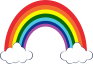 Краеведческий музейМузейная экскурсия «Мы родом из детства» / «Летняя игротека» (организация русских народных игр, игр-забав).Краеведческий музей«Летняя игротека» - приглашение родителей (делятся детским игровым опытом).Краеведческий музей  «Кто любит Родину и спорт, тот настоящий патриот!»  «Кто любит Родину и спорт, тот настоящий патриот!»  «Кто любит Родину и спорт, тот настоящий патриот!»  «Кто любит Родину и спорт, тот настоящий патриот!»  «Кто любит Родину и спорт, тот настоящий патриот!»  «Кто любит Родину и спорт, тот настоящий патриот!»  «Кто любит Родину и спорт, тот настоящий патриот!»  «Кто любит Родину и спорт, тот настоящий патриот!»  «Кто любит Родину и спорт, тот настоящий патриот!»  «Кто любит Родину и спорт, тот настоящий патриот!»  «Кто любит Родину и спорт, тот настоящий патриот!»  «Кто любит Родину и спорт, тот настоящий патриот!»  «Кто любит Родину и спорт, тот настоящий патриот!»  «Кто любит Родину и спорт, тот настоящий патриот!»  «Кто любит Родину и спорт, тот настоящий патриот!»  «Кто любит Родину и спорт, тот настоящий патриот!»  «Кто любит Родину и спорт, тот настоящий патриот!»  «Кто любит Родину и спорт, тот настоящий патриот!»  «Кто любит Родину и спорт, тот настоящий патриот!»  «Кто любит Родину и спорт, тот настоящий патриот!»Беседы с презентациями о пользе популярных и новых видах спорта, выдающихся спортсменах России в разные промежутки времени.Педагоги ДЮЦИгра-эстафета «Олимпийские резервы».Педагоги ДЮЦХудожественная мастерская – изготовление творческих работ на тему «Скоро буду чемпионом!» (изобразить себя в каком-либо виде спорта с помощью любой техники).Педагоги ДЮЦ  «Лучший день для творчества – сегодня!»  «Лучший день для творчества – сегодня!»  «Лучший день для творчества – сегодня!»  «Лучший день для творчества – сегодня!»  «Лучший день для творчества – сегодня!»  «Лучший день для творчества – сегодня!»  «Лучший день для творчества – сегодня!»  «Лучший день для творчества – сегодня!»  «Лучший день для творчества – сегодня!»  «Лучший день для творчества – сегодня!»  «Лучший день для творчества – сегодня!»  «Лучший день для творчества – сегодня!»  «Лучший день для творчества – сегодня!»  «Лучший день для творчества – сегодня!»  «Лучший день для творчества – сегодня!»  «Лучший день для творчества – сегодня!»  «Лучший день для творчества – сегодня!»  «Лучший день для творчества – сегодня!»  «Лучший день для творчества – сегодня!»  «Лучший день для творчества – сегодня!»Беседы с презентациями о направлениях творческой деятельности – театральное искусство, художественное, музыкальное; о выдающихся деятелях в разных сферах искусства; о продуктах творческой деятельности людей, их ценности и назначении.Педагоги ДМЦ «Североморец»Посещение творческих экспериментальных площадок «Я художник», «Песня в моей душе», «Танцор-диско», «О сцена, о театр!». Педагоги ДМЦ «Североморец»КВН «Давайте посмеёмся!» - дружеская встреча отрядных команд.Педагоги ДМЦ «Североморец»    «Изучай науки срочно, будешь умным – это точно!» 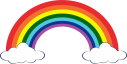     «Изучай науки срочно, будешь умным – это точно!»     «Изучай науки срочно, будешь умным – это точно!»     «Изучай науки срочно, будешь умным – это точно!»     «Изучай науки срочно, будешь умным – это точно!»     «Изучай науки срочно, будешь умным – это точно!»     «Изучай науки срочно, будешь умным – это точно!»     «Изучай науки срочно, будешь умным – это точно!»     «Изучай науки срочно, будешь умным – это точно!»     «Изучай науки срочно, будешь умным – это точно!»     «Изучай науки срочно, будешь умным – это точно!»     «Изучай науки срочно, будешь умным – это точно!»     «Изучай науки срочно, будешь умным – это точно!»     «Изучай науки срочно, будешь умным – это точно!»     «Изучай науки срочно, будешь умным – это точно!»     «Изучай науки срочно, будешь умным – это точно!»     «Изучай науки срочно, будешь умным – это точно!»     «Изучай науки срочно, будешь умным – это точно!»     «Изучай науки срочно, будешь умным – это точно!»     «Изучай науки срочно, будешь умным – это точно!» Беседы с презентациями об областях науки (математика, физика, химия, астрономия), их значении в жизни человека, выдающиеся деятели в разных областях науки. Просмотр по теме выпусков передачи «Галилео».Педагоги ДЮЦМероприятия, посвященные 350-летию со дня рождения Петра 1 (познавательные беседы, просмотр познавательных фильмов, изучение заслуг Петра 1 в истории России)Педагоги ДЮЦДетская научная лаборатория «Знайки» - проведение элементарных опытов с водой, красками, мылом, бумагой. Педагоги ДЮЦШоу мыльных пузырей - изготовление с детьми мыльных пузырей.Педагоги ДЮЦ  «С чего начинается Родина…»  «С чего начинается Родина…»  «С чего начинается Родина…»  «С чего начинается Родина…»  «С чего начинается Родина…»  «С чего начинается Родина…»  «С чего начинается Родина…»  «С чего начинается Родина…»  «С чего начинается Родина…»  «С чего начинается Родина…»  «С чего начинается Родина…»  «С чего начинается Родина…»  «С чего начинается Родина…»  «С чего начинается Родина…»  «С чего начинается Родина…»  «С чего начинается Родина…»  «С чего начинается Родина…»  «С чего начинается Родина…»  «С чего начинается Родина…»  «С чего начинается Родина…»Музейные экскурсии «Природа Архангельской области», «Музейная субмарина», «Город тот дорог», «Русский северный дом», «Город Северодвинск», «Рождение города» и др.Краеведческий музейПедагоги ДМЦ «Североморец»Концерт, посвященный празднованию Дня РоссииКраеведческий музейПедагоги ДМЦ «Североморец»Художественная мастерская – изготовление творческих работ на тему «Россия будущего» (любые техники изображения).Краеведческий музейПедагоги ДМЦ «Североморец»  «Дружба крепкая не сломается!»В течение недели работает «Почта дружбы» - написание и доставка писем дружбы.  «Дружба крепкая не сломается!»В течение недели работает «Почта дружбы» - написание и доставка писем дружбы.  «Дружба крепкая не сломается!»В течение недели работает «Почта дружбы» - написание и доставка писем дружбы.  «Дружба крепкая не сломается!»В течение недели работает «Почта дружбы» - написание и доставка писем дружбы.  «Дружба крепкая не сломается!»В течение недели работает «Почта дружбы» - написание и доставка писем дружбы.  «Дружба крепкая не сломается!»В течение недели работает «Почта дружбы» - написание и доставка писем дружбы.  «Дружба крепкая не сломается!»В течение недели работает «Почта дружбы» - написание и доставка писем дружбы.  «Дружба крепкая не сломается!»В течение недели работает «Почта дружбы» - написание и доставка писем дружбы.  «Дружба крепкая не сломается!»В течение недели работает «Почта дружбы» - написание и доставка писем дружбы.  «Дружба крепкая не сломается!»В течение недели работает «Почта дружбы» - написание и доставка писем дружбы.  «Дружба крепкая не сломается!»В течение недели работает «Почта дружбы» - написание и доставка писем дружбы.  «Дружба крепкая не сломается!»В течение недели работает «Почта дружбы» - написание и доставка писем дружбы.  «Дружба крепкая не сломается!»В течение недели работает «Почта дружбы» - написание и доставка писем дружбы.  «Дружба крепкая не сломается!»В течение недели работает «Почта дружбы» - написание и доставка писем дружбы.  «Дружба крепкая не сломается!»В течение недели работает «Почта дружбы» - написание и доставка писем дружбы.  «Дружба крепкая не сломается!»В течение недели работает «Почта дружбы» - написание и доставка писем дружбы.  «Дружба крепкая не сломается!»В течение недели работает «Почта дружбы» - написание и доставка писем дружбы.  «Дружба крепкая не сломается!»В течение недели работает «Почта дружбы» - написание и доставка писем дружбы.  «Дружба крепкая не сломается!»В течение недели работает «Почта дружбы» - написание и доставка писем дружбы.  «Дружба крепкая не сломается!»В течение недели работает «Почта дружбы» - написание и доставка писем дружбы.Беседы по сюжетам мультфильмов о дружбе, ссорах, предательстве, одиночестве. Педагоги ДЮЦИгротека - игры (в помещении, на улице), направленные на установление и укрепление доверительных отношений, повышению самооценки, сплочению коллектива. Педагоги ДЮЦХудожественная мастерская – изготовление творческих работ на тему «Мой друг» / «Мои друзья» (любые техники изображения). Педагоги ДЮЦ  «Любить учитесь у животных»  «Любить учитесь у животных»  «Любить учитесь у животных»  «Любить учитесь у животных»  «Любить учитесь у животных»  «Любить учитесь у животных»  «Любить учитесь у животных»  «Любить учитесь у животных»  «Любить учитесь у животных»  «Любить учитесь у животных»  «Любить учитесь у животных»  «Любить учитесь у животных»  «Любить учитесь у животных»  «Любить учитесь у животных»  «Любить учитесь у животных»  «Любить учитесь у животных»  «Любить учитесь у животных»  «Любить учитесь у животных»  «Любить учитесь у животных»  «Любить учитесь у животных»Беседа о значении домашних животных для человека, их любви и преданности, о значении человека в жизни животных (забота, дружба, любовь) и последствиях безответственного отношения человека к животному. Интерактивная игра по станциям «Наш дом -природа».Приют «4 лапы»Акция безвозмездной помощи приютам животных «На руку, друг!». С посещением приюта бездомных животных.Приют «4 лапы»Художественная мастерская – изготовление творческих работ на тему  «Мой питомец» (любые техники изображения). Оформление стенда с рассказами детей о их питомцах с рисунками, фото.Приют «4 лапы»  «Люди мира»  «Люди мира»  «Люди мира»  «Люди мира»  «Люди мира»  «Люди мира»  «Люди мира»  «Люди мира»  «Люди мира»  «Люди мира»  «Люди мира»  «Люди мира»  «Люди мира»  «Люди мира»  «Люди мира»  «Люди мира»  «Люди мира»  «Люди мира»  «Люди мира»  «Люди мира»Беседа с презентацией (видео) о различиях между людьми в мире (национальность, религия, пол, происхождение, разные поколения). Обсуждение понятий «мир», «война», «уважение», «дружба».Педагоги ДЮЦ«Летняя игротека» – популярные подвижные игры народов мираПедагоги ДЮЦХудожественная мастерская – изготовление творческих работ на тему «Словно радуги цвета, мы едины навсегда!»  (любые техники изображения).Педагоги ДЮЦ  «Человек присяге верный – охраняет мир военный»  «Человек присяге верный – охраняет мир военный»  «Человек присяге верный – охраняет мир военный»  «Человек присяге верный – охраняет мир военный»  «Человек присяге верный – охраняет мир военный»  «Человек присяге верный – охраняет мир военный»  «Человек присяге верный – охраняет мир военный»  «Человек присяге верный – охраняет мир военный»  «Человек присяге верный – охраняет мир военный»  «Человек присяге верный – охраняет мир военный»  «Человек присяге верный – охраняет мир военный»  «Человек присяге верный – охраняет мир военный»  «Человек присяге верный – охраняет мир военный»  «Человек присяге верный – охраняет мир военный»  «Человек присяге верный – охраняет мир военный»  «Человек присяге верный – охраняет мир военный»  «Человек присяге верный – охраняет мир военный»  «Человек присяге верный – охраняет мир военный»  «Человек присяге верный – охраняет мир военный»  «Человек присяге верный – охраняет мир военный»Беседа с использованием презентаций, видео о родах российских войск, их предназначении, особенностях, форме.Экскурсия в воинскую ракетную часть.Педагоги ДМЦ «Североморец»Педагоги ДЮЦИгра по типу Зарницы «На страже Родины».Экскурсия в воинскую ракетную часть.Педагоги ДМЦ «Североморец»Педагоги ДЮЦ«Летняя игротека» – подвижные / настольные, творческие игры по желанию детей.Экскурсия в воинскую ракетную часть.Педагоги ДМЦ «Североморец»Педагоги ДЮЦ  «Территория здоровья»  «Территория здоровья»  «Территория здоровья»  «Территория здоровья»  «Территория здоровья»  «Территория здоровья»  «Территория здоровья»  «Территория здоровья»  «Территория здоровья»  «Территория здоровья»  «Территория здоровья»  «Территория здоровья»  «Территория здоровья»  «Территория здоровья»  «Территория здоровья»  «Территория здоровья»  «Территория здоровья»  «Территория здоровья»  «Территория здоровья»  «Территория здоровья»Игра-исследование «Юный натуралист» - изучение растений на территории школы, оформление Зеленого дневника.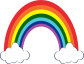 Краеведческий музей«Здоровячки» - викторина + эстафета на тему ЗОЖ и спорта.Краеведческий музей«Летняя игротека» – подвижные / настольные игры по желанию детей.Краеведческий музей  «По страницам памяти»  «По страницам памяти»  «По страницам памяти»  «По страницам памяти»  «По страницам памяти»  «По страницам памяти»  «По страницам памяти»  «По страницам памяти»  «По страницам памяти»  «По страницам памяти»  «По страницам памяти»  «По страницам памяти»  «По страницам памяти»  «По страницам памяти»  «По страницам памяти»  «По страницам памяти»  «По страницам памяти»  «По страницам памяти»  «По страницам памяти»  «По страницам памяти»Оформление книги / стенда с портретами родственников детей, имеющих отношение к ВОВ (участники боевых действий, находившиеся в блокаде Ленинграда, дети ВОВ, труженики тыла и др.) с короткими рассказами о них.Педагоги ДМЦ «Североморец»Посещение музейных экскурсий / выставок «Молотовск в годы войны», «Детство, опаленное войной». Посещение кинотеатров г.Северодвинска с целью просмотра фильмов по теме.Педагоги ДМЦ «Североморец»«Летняя игротека» – подвижные / настольные, творческие игры по выбору детей.Педагоги ДМЦ «Североморец»  «Тревога встала над страной…»  «Тревога встала над страной…»  «Тревога встала над страной…»  «Тревога встала над страной…»  «Тревога встала над страной…»  «Тревога встала над страной…»  «Тревога встала над страной…»  «Тревога встала над страной…»  «Тревога встала над страной…»  «Тревога встала над страной…»  «Тревога встала над страной…»  «Тревога встала над страной…»  «Тревога встала над страной…»  «Тревога встала над страной…»  «Тревога встала над страной…»  «Тревога встала над страной…»  «Тревога встала над страной…»  «Тревога встала над страной…»  «Тревога встала над страной…»  «Тревога встала над страной…»Торжественный митинг, посвященный дню начала ВОВ.«Радуга на асфальте» - рисование на асфальте мелками.Педагоги ДМЦ «Североморец»Акция «Дарим улыбки» - вручение листовок с лозунгами о дружбе, мире, доброте, семье и др. жителям микрорайона.Педагоги ДМЦ «Североморец»«Летняя игротека» – подвижные / настольные, творческие игры по желанию детей.Педагоги ДМЦ «Североморец»    «Книжкины друзья»     «Книжкины друзья»     «Книжкины друзья»     «Книжкины друзья»     «Книжкины друзья»     «Книжкины друзья»     «Книжкины друзья»     «Книжкины друзья»     «Книжкины друзья»     «Книжкины друзья»     «Книжкины друзья»     «Книжкины друзья»     «Книжкины друзья»     «Книжкины друзья»     «Книжкины друзья»     «Книжкины друзья»     «Книжкины друзья»     «Книжкины друзья»     «Книжкины друзья»     «Книжкины друзья» Оформление выставки «Моя любимая книга» с коротким рассказом о любимой книге. «Сборник сочинений» - дети сочиняют сказки, рассказы, стихи.Экскурсия в Книжный магазинХудожественная мастерская – изготовление творческих работ на тему «Сказочные герои наших дней» (любые техники изображения).Экскурсия в Книжный магазин «Летняя игротека» – подвижные / настольные игры по желанию детей. Экскурсия в Книжный магазин24.06.2022«Знать об этом должен каждый: Безопасность – это важно!»24.06.2022«Знать об этом должен каждый: Безопасность – это важно!»24.06.2022«Знать об этом должен каждый: Безопасность – это важно!»24.06.2022«Знать об этом должен каждый: Безопасность – это важно!»24.06.2022«Знать об этом должен каждый: Безопасность – это важно!»24.06.2022«Знать об этом должен каждый: Безопасность – это важно!»24.06.2022«Знать об этом должен каждый: Безопасность – это важно!»24.06.2022«Знать об этом должен каждый: Безопасность – это важно!»24.06.2022«Знать об этом должен каждый: Безопасность – это важно!»24.06.2022«Знать об этом должен каждый: Безопасность – это важно!»24.06.2022«Знать об этом должен каждый: Безопасность – это важно!»24.06.2022«Знать об этом должен каждый: Безопасность – это важно!»24.06.2022«Знать об этом должен каждый: Безопасность – это важно!»24.06.2022«Знать об этом должен каждый: Безопасность – это важно!»24.06.2022«Знать об этом должен каждый: Безопасность – это важно!»24.06.2022«Знать об этом должен каждый: Безопасность – это важно!»24.06.2022«Знать об этом должен каждый: Безопасность – это важно!»24.06.2022«Знать об этом должен каждый: Безопасность – это важно!»24.06.2022«Знать об этом должен каждый: Безопасность – это важно!»24.06.2022«Знать об этом должен каждый: Безопасность – это важно!»Экскурсия в пожарную часть. Беседы с инспектором ГИБДД, сотрудником пожарной части.Инспектор ГИБДД, сотрудник пожарной части.Викторина «Вопросы безопасности» (по аналогии с телевизионной передачей «Своя игра»).Инспектор ГИБДД, сотрудник пожарной части.«Летняя игротека» – подвижные / настольные игры по желанию детей. Инспектор ГИБДД, сотрудник пожарной части.  «День веселой молодежи»День посвящен юмору, шуткам, играм.  «День веселой молодежи»День посвящен юмору, шуткам, играм.  «День веселой молодежи»День посвящен юмору, шуткам, играм.  «День веселой молодежи»День посвящен юмору, шуткам, играм.  «День веселой молодежи»День посвящен юмору, шуткам, играм.  «День веселой молодежи»День посвящен юмору, шуткам, играм.  «День веселой молодежи»День посвящен юмору, шуткам, играм.  «День веселой молодежи»День посвящен юмору, шуткам, играм.  «День веселой молодежи»День посвящен юмору, шуткам, играм.  «День веселой молодежи»День посвящен юмору, шуткам, играм.  «День веселой молодежи»День посвящен юмору, шуткам, играм.  «День веселой молодежи»День посвящен юмору, шуткам, играм.  «День веселой молодежи»День посвящен юмору, шуткам, играм.  «День веселой молодежи»День посвящен юмору, шуткам, играм.  «День веселой молодежи»День посвящен юмору, шуткам, играм.  «День веселой молодежи»День посвящен юмору, шуткам, играм.  «День веселой молодежи»День посвящен юмору, шуткам, играм.  «День веселой молодежи»День посвящен юмору, шуткам, играм.  «День веселой молодежи»День посвящен юмору, шуткам, играм.  «День веселой молодежи»День посвящен юмору, шуткам, играм.Акция – флешмоб «Одеваясь, поспешил и вокруг всех насмешил» - все приходят смешно и несуразно одетыми. Игра «Крокодил» (на основе пантомимы, жестов, движений).Сотрудники Молодежного центраПросмотр комедийных фильмов и мультфильмов.Сотрудники Молодежного центра«Очень весёлые старты» - юмористическая встреча-соревнование.Сотрудники Молодежного центраПодведение итогов дня  «Время впечатлений». Анкетирование на предмет выявление удовлетворенности ребенка от посещения ДОЛ «Радуга детства».Сотрудники Молодежного центра  «Пришла пора прощаться»  «Пришла пора прощаться»  «Пришла пора прощаться»  «Пришла пора прощаться»  «Пришла пора прощаться»  «Пришла пора прощаться»  «Пришла пора прощаться»  «Пришла пора прощаться»  «Пришла пора прощаться»  «Пришла пора прощаться»  «Пришла пора прощаться»  «Пришла пора прощаться»  «Пришла пора прощаться»  «Пришла пора прощаться»  «Пришла пора прощаться»  «Пришла пора прощаться»  «Пришла пора прощаться»  «Пришла пора прощаться»  «Пришла пора прощаться»  «Пришла пора прощаться»«Летняя игротека» – подвижные / настольные, творческие игры по желанию детейКонцерт, посвященный закрытию смены, подведение итогов (номинирование отрядов «Самый дружный отряд», «Самый активный отряд», «Самый скромный отряд» и т.д.), награждение победителей прошедших конкурсов, выставок, викторин и т.д.Художественная мастерская – рисование на тему «Мой отдых в Радуге детства»». Воробьиная дискотека.ВремяМероприятиеМероприятиеМероприятиеМероприятиеМероприятие8:30 – 9:00Приём детей, проведение инструктажей.Приём детей, проведение инструктажей.Приём детей, проведение инструктажей.Приём детей, проведение инструктажей.Приём детей, проведение инструктажей.9:00 – 9:20Утренняя гимнастика на улице. При неблагоприятных погодных условиях – в зале.Утренняя гимнастика на улице. При неблагоприятных погодных условиях – в зале.Утренняя гимнастика на улице. При неблагоприятных погодных условиях – в зале.Утренняя гимнастика на улице. При неблагоприятных погодных условиях – в зале.Утренняя гимнастика на улице. При неблагоприятных погодных условиях – в зале.9:20 – 9:40Подготовка к завтраку (гигиенические процедуры, переодевание). Завтрак.Подготовка к завтраку (гигиенические процедуры, переодевание). Завтрак.Подготовка к завтраку (гигиенические процедуры, переодевание). Завтрак.Подготовка к завтраку (гигиенические процедуры, переодевание). Завтрак.Подготовка к завтраку (гигиенические процедуры, переодевание). Завтрак.9:40 – 11:30Мероприятия по плану работы отрядов + дежурство «Цветочная клумба»Мероприятия по плану работы отрядов + дежурство «Цветочная клумба»Мероприятия по плану работы отрядов + дежурство «Цветочная клумба»Мероприятия по плану работы отрядов + дежурство «Цветочная клумба»Мероприятия по плану работы отрядов + дежурство «Цветочная клумба»Отряд «Здоровячок» - посещение Отделения Восстановительного леченияОтряд «I love english» - по освоению английского языкаОтряд «Речевичок» - мероприятия коррекционно-развивающего цикла с учителем-логопедомОтряд «Речевичок» - мероприятия коррекционно-развивающего цикла с учителем-логопедомОтряд «Улыбка» - мероприятия социально-коммуникативного характера с педагогом-психологом.11:30 – 13:00Мероприятия по плану работы ДОЛ «Радуга детства»Мероприятия по плану работы ДОЛ «Радуга детства»Мероприятия по плану работы ДОЛ «Радуга детства»Мероприятия по плану работы ДОЛ «Радуга детства»Мероприятия по плану работы ДОЛ «Радуга детства»13:00 – 13:30Подготовка к обеду (гигиенические процедуры, переодевание). Обед.Подготовка к обеду (гигиенические процедуры, переодевание). Обед.Подготовка к обеду (гигиенические процедуры, переодевание). Обед.Подготовка к обеду (гигиенические процедуры, переодевание). Обед.Подготовка к обеду (гигиенические процедуры, переодевание). Обед.13:30 – 14:00«Книжкины минутки» - посещение библиотеки, книжных уголков отряда (чтение).«Книжкины минутки» - посещение библиотеки, книжных уголков отряда (чтение).«Книжкины минутки» - посещение библиотеки, книжных уголков отряда (чтение).«Книжкины минутки» - посещение библиотеки, книжных уголков отряда (чтение).«Книжкины минутки» - посещение библиотеки, книжных уголков отряда (чтение).14:00 – 15:30Тихий час для детей 8-9 летТихий час для детей 8-9 летТихий час для детей 8-9 летРабота по плану отряда: конкурсы, викторины, игры на свежем воздухе, просмотр видеофильмов, экскурсии, пешие прогулки.Работа по плану отряда: конкурсы, викторины, игры на свежем воздухе, просмотр видеофильмов, экскурсии, пешие прогулки.15:30 – 16:00Подъём, гигиенические процедуры.Подъём, гигиенические процедуры.Подъём, гигиенические процедуры.Работа по плану отряда: конкурсы, викторины, игры на свежем воздухе, просмотр видеофильмов, экскурсии, пешие прогулки.Работа по плану отряда: конкурсы, викторины, игры на свежем воздухе, просмотр видеофильмов, экскурсии, пешие прогулки.16:00 – 16:20Подготовка к полднику. Полдник.Подготовка к полднику. Полдник.Подготовка к полднику. Полдник.Подготовка к полднику. Полдник.Подготовка к полднику. Полдник.16:20 – 17:40Мероприятия по плану работы отрядов + наставничество «Старший друг» в «Летней игротеке»Мероприятия по плану работы отрядов + наставничество «Старший друг» в «Летней игротеке»Мероприятия по плану работы отрядов + наставничество «Старший друг» в «Летней игротеке»Мероприятия по плану работы отрядов + наставничество «Старший друг» в «Летней игротеке»Мероприятия по плану работы отрядов + наставничество «Старший друг» в «Летней игротеке»17:40 – 18:00Подведение итогов дня. Уборка отрядных кабинетов. Инструктаж по ПДД. Сбор детей домой.Подведение итогов дня. Уборка отрядных кабинетов. Инструктаж по ПДД. Сбор детей домой.Подведение итогов дня. Уборка отрядных кабинетов. Инструктаж по ПДД. Сбор детей домой.Подведение итогов дня. Уборка отрядных кабинетов. Инструктаж по ПДД. Сбор детей домой.Подведение итогов дня. Уборка отрядных кабинетов. Инструктаж по ПДД. Сбор детей домой.18:00Уход детей домой.Уход детей домой.Уход детей домой.Уход детей домой.Уход детей домой.